科技生活館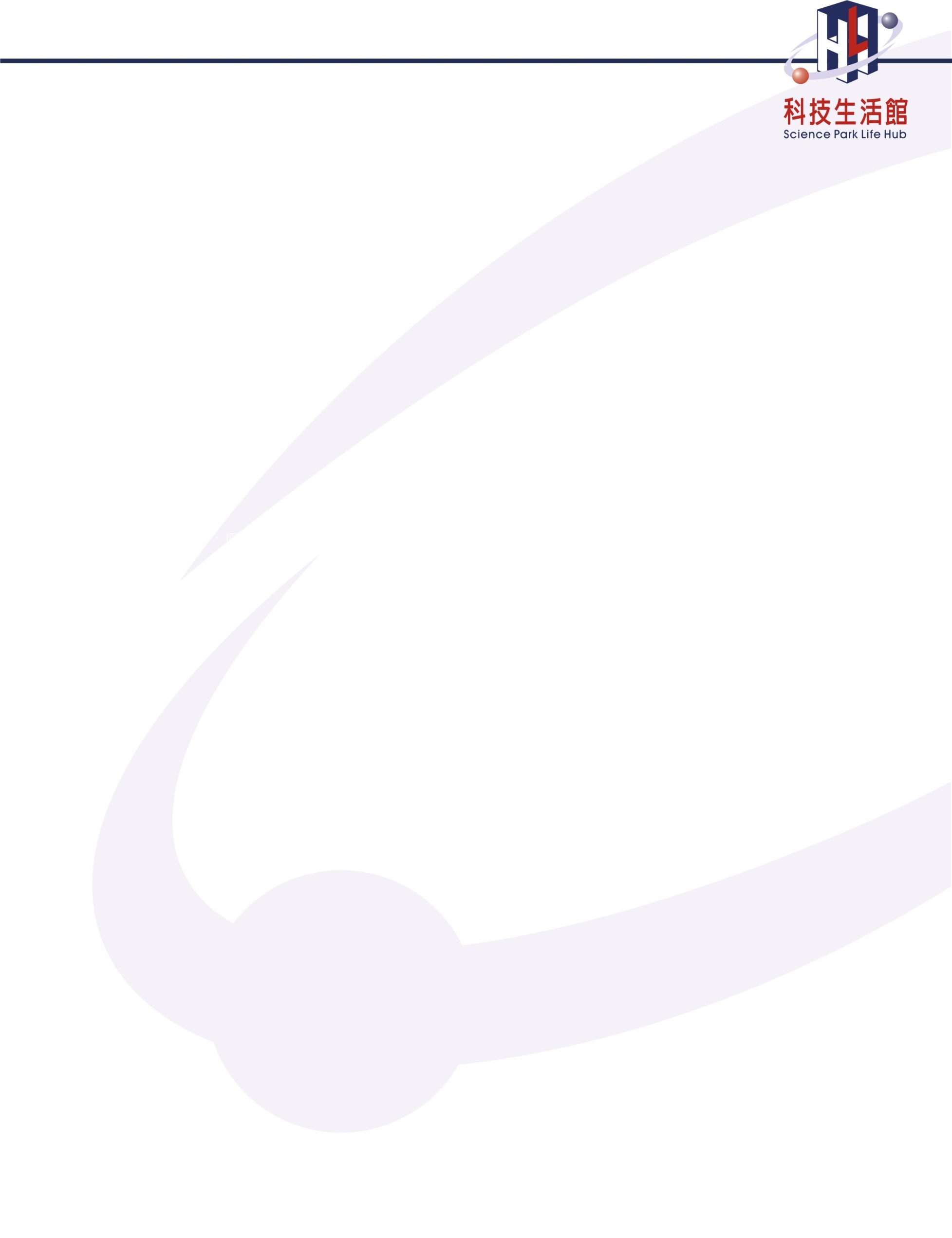 接待服務預約單請將此預約單回傳至科技生活館Fax: 03-5799834 or Mail:hsplink@gmail.com(以上費用為含稅價)備註：1. 本確認書經確認簽名回傳後，視同預定參觀合約並立即辦理參觀作業，若須變更再請電洽。2. 請於參觀前三日先行匯款完成，或於參觀當日，再以現金繳款。3. 發票為後補方式，待參觀結束，約兩週後會將發票寄至申請公司。4. 凡參觀行程因故取消，需傳真mail書面資料為憑據及親自電洽業務承辦人。繳款方式：1. 當日現金繳款或ATM、匯款轉帳。2. 匯款帳戶：台新銀行建北分行 068-01-120-880-000全家便利商店股份有限公司。3. 以匯款方式者; 請註明匯款人(公司名稱)，並將匯款單據傳回至本公司 以便作業，謝謝!!申請單位名稱統一編號連 絡 人                先生/小姐                先生/小姐連絡電話訪團名稱E-mail傳    真發票郵寄地址參觀日期時間     年    月    日 (星期     )      時    分 至     時    分     年    月    日 (星期     )      時    分 至     時    分     年    月    日 (星期     )      時    分 至     時    分     年    月    日 (星期     )      時    分 至     時    分     年    月    日 (星期     )      時    分 至     時    分     年    月    日 (星期     )      時    分 至     時    分帶隊人/ 行動參觀人數參觀人數車輛數     台車請勾選項目服 務 說 明費用費用□專人解說導覽   （約60min~90min）  <附贈熱拿鐵或熱茶>*專人全程簡報、園區簡介影片、園區概況說明與問答討論(Q/A)*專人隨車帶領進行園區景觀　環境介紹260元/人260元/人□專人解說導覽 *專人全程簡報、園區簡介影片、園區概況說明與問答討論(Q/A)*專人隨車帶領進行園區景觀　環境介紹210元/人210元/人□1~5人以五人計費□6~10人以十人計費□6~10人以十人計費國定假日及六日皆休息申 請單 位客  戶  簽  名  欄申 請單 位